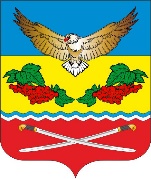 АДМИНИСТРАЦИЯКАЛИНИНСКОГО СЕЛЬСКОГО ПОСЕЛЕНИЯЦИМЛЯНСКОГО РАЙОНА  РОСТОВСКОЙ ОБЛАСТИПОСТАНОВЛЕНИЕ21.12.2021                                            № 90                        ст. КалининскаяОб утверждении перечня главных администраторов источниковфинансирования дефицита бюджетаКалининского сельского поселенияЦимлянского районаВ соответствии с пунктом 4 статьи 160.2 Бюджетного кодекса Российской Федерации, Администрация Калининского сельского поселения Цимлянского районаПОСТАНОВЛЯЕТ:1. Утвердить перечень главных администраторов источников финансирования дефицита бюджета Калининского сельского поселения Цимлянского района, согласно приложению.2. Настоящее постановление применяется к правоотношениям, возникающим при составлении и исполнении бюджета Калининского сельского поселения Цимлянского района, начиная с бюджета на 2022 год и на плановый период 2023 и 2024 годов.3. Контроль за выполнением постановления возложить на начальника сектора экономики и финансов Администрации Калининского сельского поселения.Глава АдминистрацииКалининского сельского поселения                               А.Г. Савушинский                                                     Постановление вноситСектор экономики и финансовПриложениек постановлению Администрации Калининского сельского поселенияот 21.12.2021 № 90 Перечень главных администраторов источников финансирования дефицита бюджета Калининского сельского поселения Цимлянского районаКод бюджетной  классификации Российской ФедерацииКод бюджетной  классификации Российской ФедерацииНаименование главного администратора источников финансирования дефицита бюджета Калининского сельского поселения Цимлянского района (наименование группы, подгруппы, статьи, подстатьи, элемента, подвида, аналитической группы вида источников финансирования дефицита бюджета Калининского сельского поселения Цимлянского района)главного админист-ратораисточников финансирования дефицита бюджета Калининского сельского поселения Цимлянского районаНаименование главного администратора источников финансирования дефицита бюджета Калининского сельского поселения Цимлянского района (наименование группы, подгруппы, статьи, подстатьи, элемента, подвида, аналитической группы вида источников финансирования дефицита бюджета Калининского сельского поселения Цимлянского района)123951Администрация Калининского сельского поселения Цимлянского района 95101 05 02 01 10 0000 510Увеличение прочих остатков денежных средств бюджетов сельских поселений95101 05 02 01 10 0000 610Уменьшение прочих остатков денежных средств бюджетов сельских поселений